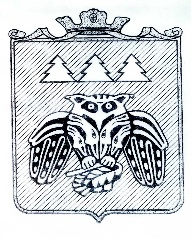 Коми Республикаын «Сыктывдін» муниципальнӧй районса администрациялӧн ШУÖМПОСТАНОВЛЕНИЕадминистрации муниципального района «Сыктывдинский» Республики Комиот 2 марта 2021 года    					                                            № 3/256Об утверждении плана мероприятий по реализации Стратегии социально-экономического развития муниципального образования муниципального района «Сыктывдинский» на период до 2035 года на 2021 – 2022 годыВ целях обеспечения достижения целей социально-экономического развития муниципального образования муниципального района «Сыктывдинский», определенных Стратегией социально-экономического развития муниципального образования муниципального района «Сыктыдинский» на период до 2035 года (далее - Стратегия), администрация муниципального района «Сыктывдинский» Республики КомиПОСТАНОВЛЯЕТ:1. Утвердить план мероприятий по реализации Стратегии социально-экономического развития муниципального образования муниципального района «Сыктыдинский» на период до 2035 года на 2021-2022 годы (далее - план) согласно приложению.2. Установить, что руководители структурных подразделений администрации муниципального района несут персональную ответственность (по курируемым направлениям) за достижение предусмотренных планом целевых индикаторов, определяющих достижение целей Стратегии (далее - целевые индикаторы Стратегии), и ожидаемых результатов выполнения мероприятий.3. Руководителям структурных подразделений администрации муниципального района до 1 мая года, следующего за отчетным представлять в отдел экономического развития администрации муниципального района информацию о ходе выполнения плана (по курируемым направлениям) с указанием фактических результатов выполнения мероприятий и достижения целевых индикаторов Стратегии.4. Отделу экономического развития администрации муниципального района до 15 июня года, следующего за отчетным осуществлять подготовку сводного отчета о выполнении плана с приложением аналитической информации о результатах достижения целевых индикаторов Стратегии.5. Признать утратившим силу постановление администрации муниципального образования муниципального района «Сыктывдинский» от 29 января 2020 года № 1/109 «Об утверждении плана мероприятий по реализации в 2020 году Стратегии социально-экономического развития МО МР «Сыктывдинский» на период до 2020 года»6. Контроль за исполнением настоящего постановления возложить на заместителя руководителя администрации муниципального района (Данилова Л.А.).7. Настоящее постановление вступает в силу с момента подписания и подлежит официальному опубликованию.Глава муниципального района «Сыктывдинский» - руководитель администрации                                                                            Л.Ю. ДоронинаПриложение 
к постановлению администрации муниципального района  
«Сыктывдинский» Республики Коми 
от 2 марта 2021 г. №3/256Приложение 
к постановлению администрации муниципального района  
«Сыктывдинский» Республики Коми 
от 2 марта 2021 г. №3/256Приложение 
к постановлению администрации муниципального района  
«Сыктывдинский» Республики Коми 
от 2 марта 2021 г. №3/256Приложение 
к постановлению администрации муниципального района  
«Сыктывдинский» Республики Коми 
от 2 марта 2021 г. №3/256Приложение 
к постановлению администрации муниципального района  
«Сыктывдинский» Республики Коми 
от 2 марта 2021 г. №3/256Приложение 
к постановлению администрации муниципального района  
«Сыктывдинский» Республики Коми 
от 2 марта 2021 г. №3/256Приложение 
к постановлению администрации муниципального района  
«Сыктывдинский» Республики Коми 
от 2 марта 2021 г. №3/256Приложение 
к постановлению администрации муниципального района  
«Сыктывдинский» Республики Коми 
от 2 марта 2021 г. №3/256Приложение 
к постановлению администрации муниципального района  
«Сыктывдинский» Республики Коми 
от 2 марта 2021 г. №3/256Приложение 
к постановлению администрации муниципального района  
«Сыктывдинский» Республики Коми 
от 2 марта 2021 г. №3/256План мероприятий по реализации Стратегии социально-экономического развития 
муниципального образования муниципального района «Сыктывдинский» до 2035 года на 2021-2022 годы План мероприятий по реализации Стратегии социально-экономического развития 
муниципального образования муниципального района «Сыктывдинский» до 2035 года на 2021-2022 годы План мероприятий по реализации Стратегии социально-экономического развития 
муниципального образования муниципального района «Сыктывдинский» до 2035 года на 2021-2022 годы План мероприятий по реализации Стратегии социально-экономического развития 
муниципального образования муниципального района «Сыктывдинский» до 2035 года на 2021-2022 годы План мероприятий по реализации Стратегии социально-экономического развития 
муниципального образования муниципального района «Сыктывдинский» до 2035 года на 2021-2022 годы План мероприятий по реализации Стратегии социально-экономического развития 
муниципального образования муниципального района «Сыктывдинский» до 2035 года на 2021-2022 годы План мероприятий по реализации Стратегии социально-экономического развития 
муниципального образования муниципального района «Сыктывдинский» до 2035 года на 2021-2022 годы План мероприятий по реализации Стратегии социально-экономического развития 
муниципального образования муниципального района «Сыктывдинский» до 2035 года на 2021-2022 годы План мероприятий по реализации Стратегии социально-экономического развития 
муниципального образования муниципального района «Сыктывдинский» до 2035 года на 2021-2022 годы План мероприятий по реализации Стратегии социально-экономического развития 
муниципального образования муниципального района «Сыктывдинский» до 2035 года на 2021-2022 годы Наименование целевых индикаторов/показателей, определяющих достижение задач Стратегии муниципального образованияЕдиница измеренияПлановое значение индикатора/показателяПлановое значение индикатора/показателяПлановое значение индикатора/показателяМероприятия, направленные на решение задач Стратегии муниципального образования и достижение целевого индикатора/показателяСрок реализации мероприятияОжидаемый результат реализации мероприятия  Ответственный исполнитель Ответственный исполнитель Наименование целевых индикаторов/показателей, определяющих достижение задач Стратегии муниципального образованияЕдиница измерения202120221234456671. Человеческий капитал1. Человеческий капитал1. Человеческий капитал1. Человеческий капитал1. Человеческий капитал1. Человеческий капитал1. Человеческий капитал1. Человеческий капитал1. Человеческий капитал1. Человеческий капитал Стратегическая цель №1: Динамично развивающийся человеческий капитал с высоким духовным, культурным и профессиональным потенциалом, обеспеченный условиями его полноценной реализации Стратегическая цель №1: Динамично развивающийся человеческий капитал с высоким духовным, культурным и профессиональным потенциалом, обеспеченный условиями его полноценной реализации Стратегическая цель №1: Динамично развивающийся человеческий капитал с высоким духовным, культурным и профессиональным потенциалом, обеспеченный условиями его полноценной реализации Стратегическая цель №1: Динамично развивающийся человеческий капитал с высоким духовным, культурным и профессиональным потенциалом, обеспеченный условиями его полноценной реализации Стратегическая цель №1: Динамично развивающийся человеческий капитал с высоким духовным, культурным и профессиональным потенциалом, обеспеченный условиями его полноценной реализации Стратегическая цель №1: Динамично развивающийся человеческий капитал с высоким духовным, культурным и профессиональным потенциалом, обеспеченный условиями его полноценной реализации Стратегическая цель №1: Динамично развивающийся человеческий капитал с высоким духовным, культурным и профессиональным потенциалом, обеспеченный условиями его полноценной реализации Стратегическая цель №1: Динамично развивающийся человеческий капитал с высоким духовным, культурным и профессиональным потенциалом, обеспеченный условиями его полноценной реализации Стратегическая цель №1: Динамично развивающийся человеческий капитал с высоким духовным, культурным и профессиональным потенциалом, обеспеченный условиями его полноценной реализации Стратегическая цель №1: Динамично развивающийся человеческий капитал с высоким духовным, культурным и профессиональным потенциалом, обеспеченный условиями его полноценной реализации1.1. Стабилизация численности населения1.1. Стабилизация численности населения1.1. Стабилизация численности населения1.1. Стабилизация численности населения1.1. Стабилизация численности населения1.1. Стабилизация численности населения1.1. Стабилизация численности населения1.1. Стабилизация численности населения1.1. Стабилизация численности населения1.1. Стабилизация численности населенияСреднегодовая численность населениячел.2451024550Реализация мероприятий муниципальных программ муниципального района "Сыктывдинский"Реализация мероприятий муниципальных программ муниципального района "Сыктывдинский"2021-2022Увеличение среднегодовой численности населенияУвеличение среднегодовой численности населенияЗаместитель руководителя администрации муниципального района Л.А. Данилова, руководители структурных подразделений администрации муниципального района.Естественный прирост, убыль (-) населениячел.1010Реализация мероприятий муниципальных программ муниципального района "Сыктывдинский"Реализация мероприятий муниципальных программ муниципального района "Сыктывдинский"2021-2022Увеличение среднегодовой численности населенияУвеличение среднегодовой численности населенияЗаместитель руководителя администрации муниципального района Л.А. Данилова, руководители структурных подразделений администрации муниципального района.Миграционный прирост, убыль (-) населениячел.3030Реализация мероприятий муниципальных программ муниципального района "Сыктывдинский"Реализация мероприятий муниципальных программ муниципального района "Сыктывдинский"2021-2022Увеличение среднегодовой численности населенияУвеличение среднегодовой численности населенияЗаместитель руководителя администрации муниципального района Л.А. Данилова, руководители структурных подразделений администрации муниципального района.1.2. Рост уровня жизни и благосостояния1.2. Рост уровня жизни и благосостояния1.2. Рост уровня жизни и благосостояния1.2. Рост уровня жизни и благосостояния1.2. Рост уровня жизни и благосостояния1.2. Рост уровня жизни и благосостояния1.2. Рост уровня жизни и благосостояния1.2. Рост уровня жизни и благосостояния1.2. Рост уровня жизни и благосостояния1.2. Рост уровня жизни и благосостоянияУровень зарегистрированной безработицы%2,22,2Реализация мероприятий подпрограммы 1 "Содействие занятости населения" муниципальной программы МО МР "Сыктывдинский" "Создание условий для развития социальной сферы"Реализация мероприятий подпрограммы 1 "Содействие занятости населения" муниципальной программы МО МР "Сыктывдинский" "Создание условий для развития социальной сферы"2021-2022Снижение уровня безработицыСнижение уровня безработицыЗаместитель руководителя администрации муниципального района В.Ю. Носов, начальник отдела по социальной работе администрации муниципального района Т.В. Сидорова.Среднемесячная номинальная начисленная заработная плата работников (без субъектов малого предпринимательства)руб.4686649303Реализация мероприятий муниципальных программ муниципального района "Сыктывдинский"Реализация мероприятий муниципальных программ муниципального района "Сыктывдинский"2021-2022Увеличение среднемесячной номинальной начисленной заработной платы работников (без субъектов малого предпринимательства)Увеличение среднемесячной номинальной начисленной заработной платы работников (без субъектов малого предпринимательства)Заместитель руководителя администрации муниципального района Л.А. Данилова, руководители структурных подразделений администрации муниципального района.Среднемесячная номинальная начисленная заработная плата работников (без субъектов малого предпринимательства)руб.4686649303Проведение заседаний рабочей группы по снижению неформальной занятости и легализации «серой» заработной платы, и повышению собираемости страховых взносов во внебюджетные фонды участников рынка труда на территории Сыктывдинского района.Проведение заседаний рабочей группы по снижению неформальной занятости и легализации «серой» заработной платы, и повышению собираемости страховых взносов во внебюджетные фонды участников рынка труда на территории Сыктывдинского района.2021-2022Увеличение среднемесячной номинальной начисленной заработной платы работников (без субъектов малого предпринимательства)Увеличение среднемесячной номинальной начисленной заработной платы работников (без субъектов малого предпринимательства)Заместитель руководителя администрации муниципального района Л.А. Данилова, начальник отдела экономического развития администрации муниципального района М.Л. Малахова.1.3. Безопасность жизни и труда1.3. Безопасность жизни и труда1.3. Безопасность жизни и труда1.3. Безопасность жизни и труда1.3. Безопасность жизни и труда1.3. Безопасность жизни и труда1.3. Безопасность жизни и труда1.3. Безопасность жизни и труда1.3. Безопасность жизни и труда1.3. Безопасность жизни и трудаУровень преступности (количество зарегистрированных преступлений)ед.460460Реализация мероприятий подпрограммы 2 "Правопорядок" муниципальной программы МО МР "Сыктывдинский" "Обеспечение безопасности населения и муниципального имущества"Реализация мероприятий подпрограммы 2 "Правопорядок" муниципальной программы МО МР "Сыктывдинский" "Обеспечение безопасности населения и муниципального имущества"2021-2022Снижение количества преступленийСнижение количества преступленийЗаместитель руководителя администрации муниципального района А.В. Коншин, начальник специального управления администрации муниципального района А.Н. Пиминов.1.4. Создание комфортной жилой среды1.4. Создание комфортной жилой среды1.4. Создание комфортной жилой среды1.4. Создание комфортной жилой среды1.4. Создание комфортной жилой среды1.4. Создание комфортной жилой среды1.4. Создание комфортной жилой среды1.4. Создание комфортной жилой среды1.4. Создание комфортной жилой среды1.4. Создание комфортной жилой средыДоля детей в возрасте 1 - 6 лет, получающих дошкольную образовательную услугу и (или) услугу по их содержанию в муниципальных образовательных учреждениях в общей численности детей в возрасте 1 - 6 лет.%74,0076,00Реализация мероприятий подпрограммы 1 "Дошкольное образование" муниципальной программы МО МР "Сыктывдинский " Развитие образования в Сыктывдинском районе" на 2020-2024 годыРеализация мероприятий подпрограммы 1 "Дошкольное образование" муниципальной программы МО МР "Сыктывдинский " Развитие образования в Сыктывдинском районе" на 2020-2024 годы2021-2022Увеличение доли детей в возрасте 1 - 6 лет, получающих дошкольную образовательную услугу и (или) услугу по их содержанию в муниципальных образовательных учреждениях в общей численности детей в возрасте 1 - 6 лет. Увеличение доли детей в возрасте 1 - 6 лет, получающих дошкольную образовательную услугу и (или) услугу по их содержанию в муниципальных образовательных учреждениях в общей численности детей в возрасте 1 - 6 лет. Заместитель руководителя администрации муниципального района В.Ю. Носов, начальник управления образования администрации муниципального района Н.Н. Панюкова.Доля детей в возрасте 5-18 лет, получающих услуги по дополнительному образованию в организациях различной организационно-правовой формы и формы собственности, в общей численности детей этой возрастной группы%72,0074,00Реализация мероприятий подпрограммы 3 "Организация дополнительного образования" муниципальной программы МО МР "Сыктывдинский " Развитие образования в Сыктывдинском районе" на 2020-2024 годыРеализация мероприятий подпрограммы 3 "Организация дополнительного образования" муниципальной программы МО МР "Сыктывдинский " Развитие образования в Сыктывдинском районе" на 2020-2024 годы2021-2022Увеличение доли детей в возрасте 5-18 лет, получающих услуги по дополнительному образованию в организациях различной организационно-правовой формы и формы собственности, в общей численности детей этой возрастной группыУвеличение доли детей в возрасте 5-18 лет, получающих услуги по дополнительному образованию в организациях различной организационно-правовой формы и формы собственности, в общей численности детей этой возрастной группыЗаместитель руководителя администрации муниципального района В.Ю. Носов, начальник управления образования администрации муниципального района Н.Н. Панюкова.Обеспеченность организациями культурно-досугового типа%95,0095,00Реализация мероприятий муниципальной программы МО МР "Сыктывдинский" "Развитие культуры, физической культуры и спорта в МОМР «Сыктывдинский» на 2020-2024 годы"Реализация мероприятий муниципальной программы МО МР "Сыктывдинский" "Развитие культуры, физической культуры и спорта в МОМР «Сыктывдинский» на 2020-2024 годы"2021-2022Сохранение уровня обеспеченности организациями культурно-досугового типа на уровне 95%Сохранение уровня обеспеченности организациями культурно-досугового типа на уровне 95%Заместитель руководителя администрации муниципального района В.Ю. Носов, начальник управления культуры администрации муниципального района А.И. Порошкин.Доля населения, систематически занимающегося физической культурой и спортом.%20,5020,80Реализация мероприятий подпрограммы 2 "Развитие физической культуры и спорта в МО МР "Сыктывдинский" муниципальной программы МО МР "Сыктывдинский" "Развитие культуры, физической культуры и спорта в МОМР «Сыктывдинский» на 2020-2024 годы"Реализация мероприятий подпрограммы 2 "Развитие физической культуры и спорта в МО МР "Сыктывдинский" муниципальной программы МО МР "Сыктывдинский" "Развитие культуры, физической культуры и спорта в МОМР «Сыктывдинский» на 2020-2024 годы"2021-2022Увеличение доли населения, систематически занимающегося физической культурой и спортом.Увеличение доли населения, систематически занимающегося физической культурой и спортом.Заместитель руководителя администрации муниципального района В.Ю. Носов, начальник управления культуры администрации муниципального района А.И. Порошкин.Уровень удовлетворенности населения жилищно-коммунальными услугами%50,2052,50Реализация мероприятий муниципальной программы МО МР "Сыктывдинский" "Развитие энергетики, жилищно-коммунального и дорожного хозяйства на территории МО МР "Сыктывдинский"Реализация мероприятий муниципальной программы МО МР "Сыктывдинский" "Развитие энергетики, жилищно-коммунального и дорожного хозяйства на территории МО МР "Сыктывдинский"2021-2022Увеличение уровня удовлетворенности населения жилищно-коммунальными услугамиУвеличение уровня удовлетворенности населения жилищно-коммунальными услугамиЗаместитель руководителя администрации муниципального района А.В. Коншин, начальник управления жилищно-коммунального хозяйства администрации муниципального района И.О. Сушко.2. Экономика2. Экономика2. Экономика2. Экономика2. Экономика2. Экономика2. Экономика2. Экономика2. Экономика2. ЭкономикаСтратегическая цель №2: Ключевые экономические комплексы муниципального района.Стратегическая цель №2: Ключевые экономические комплексы муниципального района.Стратегическая цель №2: Ключевые экономические комплексы муниципального района.Стратегическая цель №2: Ключевые экономические комплексы муниципального района.Стратегическая цель №2: Ключевые экономические комплексы муниципального района.Стратегическая цель №2: Ключевые экономические комплексы муниципального района.Стратегическая цель №2: Ключевые экономические комплексы муниципального района.Стратегическая цель №2: Ключевые экономические комплексы муниципального района.Стратегическая цель №2: Ключевые экономические комплексы муниципального района.Стратегическая цель №2: Ключевые экономические комплексы муниципального района.2.1. Диверсификация и модернизация производства.2.1. Диверсификация и модернизация производства.2.1. Диверсификация и модернизация производства.2.1. Диверсификация и модернизация производства.2.1. Диверсификация и модернизация производства.2.1. Диверсификация и модернизация производства.2.1. Диверсификация и модернизация производства.2.1. Диверсификация и модернизация производства.2.1. Диверсификация и модернизация производства.2.1. Диверсификация и модернизация производства.Доля прибыльных сельскохозяйственных организаций в общем их числе.%33,3033,30Реализация мероприятий подпрограммы 3 "Развитие агропромышленного и рыбохозяйственного комплексов" муниципальной программы МО МР "Сыктывдинский" "Развитие экономики"Реализация мероприятий подпрограммы 3 "Развитие агропромышленного и рыбохозяйственного комплексов" муниципальной программы МО МР "Сыктывдинский" "Развитие экономики"2021-2022Сохранение доли прибыльных сельскохозяйственных организаций в общем их числе на уровне 33,3%Сохранение доли прибыльных сельскохозяйственных организаций в общем их числе на уровне 33,3%Заместитель руководителя администрации муниципального района Л.А. Данилова, начальник отдела экономического развития администрации муниципального района М.Л. Малахова.Объем производства молока в хозяйствах всех категорий.тонн.4200,304238,10Реализация мероприятий подпрограммы 3 "Развитие агропромышленного и рыбохозяйственного комплексов" муниципальной программы МО МР "Сыктывдинский" "Развитие экономики"Реализация мероприятий подпрограммы 3 "Развитие агропромышленного и рыбохозяйственного комплексов" муниципальной программы МО МР "Сыктывдинский" "Развитие экономики"2021-2022Увеличение объема производства молока в хозяйствах всех категорий.Увеличение объема производства молока в хозяйствах всех категорий.Заместитель руководителя администрации муниципального района Л.А. Данилова, начальник отдела экономического развития администрации муниципального района М.Л. Малахова.Объем производства скота и птицы на убой (в живом весе).тонн.29650,7029650,70Реализация мероприятий подпрограммы 3 "Развитие агропромышленного и рыбохозяйственного комплексов" муниципальной программы МО МР "Сыктывдинский" "Развитие экономики"Реализация мероприятий подпрограммы 3 "Развитие агропромышленного и рыбохозяйственного комплексов" муниципальной программы МО МР "Сыктывдинский" "Развитие экономики"2021-2022Увеличение объема производства скота и птицы на убой (в живом весе).Увеличение объема производства скота и птицы на убой (в живом весе).Заместитель руководителя администрации муниципального района Л.А. Данилова, начальник отдела экономического развития администрации муниципального района М.Л. Малахова.2.2. Рост инвестиционных вложений.2.2. Рост инвестиционных вложений.2.2. Рост инвестиционных вложений.2.2. Рост инвестиционных вложений.2.2. Рост инвестиционных вложений.2.2. Рост инвестиционных вложений.2.2. Рост инвестиционных вложений.2.2. Рост инвестиционных вложений.2.2. Рост инвестиционных вложений.2.2. Рост инвестиционных вложений.Объем инвестиций в основной капитал за счет всех источников финансирования.млн. руб.500,00600,00Реализация мероприятий подпрограммы 2 "Малое и среднее предпринимательство" и подпрограммы 3 "Развитие агропромышленного и рыбохозяйственного комплексов" муниципальной программы МО МР "Сыктывдинский" "Развитие экономики"Реализация мероприятий подпрограммы 2 "Малое и среднее предпринимательство" и подпрограммы 3 "Развитие агропромышленного и рыбохозяйственного комплексов" муниципальной программы МО МР "Сыктывдинский" "Развитие экономики"2021-2022Увеличение объёма инвестиций в основной капитал за счет всех источников финансирования.Увеличение объёма инвестиций в основной капитал за счет всех источников финансирования.Заместитель руководителя администрации муниципального района Л.А. Данилова, начальник отдела экономического развития администрации муниципального района М.Л. Малахова.Объем инвестиций в основной капитал (за исключением бюджетных средств) в расчете на одного жителя.тыс. руб.20,4024,40Реализация мероприятий подпрограммы 2 "Малое и среднее предпринимательство" и подпрограммы 3 "Развитие агропромышленного и рыбохозяйственного комплексов" муниципальной программы МО МР "Сыктывдинский" "Развитие экономики"Реализация мероприятий подпрограммы 2 "Малое и среднее предпринимательство" и подпрограммы 3 "Развитие агропромышленного и рыбохозяйственного комплексов" муниципальной программы МО МР "Сыктывдинский" "Развитие экономики"2021-2022Увеличение объема инвестиций в основной капитал (за исключением бюджетных средств) в расчете на одного жителя.Увеличение объема инвестиций в основной капитал (за исключением бюджетных средств) в расчете на одного жителя.Заместитель руководителя администрации муниципального района Л.А. Данилова, начальник отдела экономического развития администрации муниципального района М.Л. Малахова.Ввод в действие жилых домов.кв.м2530026700Реализация мероприятий подпрограммы 3 "Устойчивое развитие сельских территорий муниципального образования муниципального района «Сыктывдинский" муниципальной программы МО МР "Сыктывдинский" "Развитие энергетики, жилищно-коммунального и дорожного хозяйства на территории МО МР "Сыктывдинский"Реализация мероприятий подпрограммы 3 "Устойчивое развитие сельских территорий муниципального образования муниципального района «Сыктывдинский" муниципальной программы МО МР "Сыктывдинский" "Развитие энергетики, жилищно-коммунального и дорожного хозяйства на территории МО МР "Сыктывдинский"2021-2022Увеличение общей площади вводимого в действие жилых домовУвеличение общей площади вводимого в действие жилых домовЗаместитель руководителя администрации муниципального района А.В. Коншин, начальник управления жилищно-коммунального хозяйства администрации муниципального района И.О. Сушко.2.3. Реальное активное предпринимательство.2.3. Реальное активное предпринимательство.2.3. Реальное активное предпринимательство.2.3. Реальное активное предпринимательство.2.3. Реальное активное предпринимательство.2.3. Реальное активное предпринимательство.2.3. Реальное активное предпринимательство.2.3. Реальное активное предпринимательство.2.3. Реальное активное предпринимательство.2.3. Реальное активное предпринимательство.Оборот организаций (по организациям со средней численностью работников свыше 15 человек, без субъектов малого предпринимательства; в фактически действовавших ценах).млн. руб.6431,306508,40Реализация мероприятий подпрограммы 2 "Малое и среднее предпринимательство" и подпрограммы 3 "Развитие агропромышленного и рыбохозяйственного комплексов" муниципальной программы МО МР "Сыктывдинский" "Развитие экономики"Реализация мероприятий подпрограммы 2 "Малое и среднее предпринимательство" и подпрограммы 3 "Развитие агропромышленного и рыбохозяйственного комплексов" муниципальной программы МО МР "Сыктывдинский" "Развитие экономики"2021-2022Увеличение оборота организаций (по организациям со средней численностью работников свыше 15 человек, без субъектов малого предпринимательства; в фактически действовавших ценах).Увеличение оборота организаций (по организациям со средней численностью работников свыше 15 человек, без субъектов малого предпринимательства; в фактически действовавших ценах).Заместитель руководителя администрации муниципального района Л.А. Данилова, начальник отдела экономического развития администрации муниципального района М.Л. Малахова.Объем отгруженных товаров обрабатывающих производств.млн. руб.3800,503857,50Реализация мероприятий подпрограммы 2 "Малое и среднее предпринимательство" и подпрограммы 3 "Развитие агропромышленного и рыбохозяйственного комплексов" муниципальной программы МО МР "Сыктывдинский" "Развитие экономики"Реализация мероприятий подпрограммы 2 "Малое и среднее предпринимательство" и подпрограммы 3 "Развитие агропромышленного и рыбохозяйственного комплексов" муниципальной программы МО МР "Сыктывдинский" "Развитие экономики"2021-2022увеличение объема отгруженных товаров обрабатывающих производств.увеличение объема отгруженных товаров обрабатывающих производств.Заместитель руководителя администрации муниципального района Л.А. Данилова, начальник отдела экономического развития администрации муниципального района М.Л. Малахова.Число субъектов малого и среднего предпринимательства (без индивидуальных предпринимателей) в расчете на 10 тыс. человек населения.ед.328334Реализация мероприятий подпрограммы 2 "Малое и среднее предпринимательство" и подпрограммы 3 "Развитие агропромышленного и рыбохозяйственного комплексов" муниципальной программы МО МР "Сыктывдинский" "Развитие экономики"Реализация мероприятий подпрограммы 2 "Малое и среднее предпринимательство" и подпрограммы 3 "Развитие агропромышленного и рыбохозяйственного комплексов" муниципальной программы МО МР "Сыктывдинский" "Развитие экономики"2021-2022Увеличение количества субъектов малого и среднего предпринимательства (без индивидуальных предпринимателей) в расчете на 10 тыс. человек населения.Увеличение количества субъектов малого и среднего предпринимательства (без индивидуальных предпринимателей) в расчете на 10 тыс. человек населения.Заместитель руководителя администрации муниципального района Л.А. Данилова, начальник отдела экономического развития администрации муниципального района М.Л. Малахова.3. Территория проживания3. Территория проживания3. Территория проживания3. Территория проживания3. Территория проживания3. Территория проживания3. Территория проживания3. Территория проживания3. Территория проживания3. Территория проживанияСтратегическая цель №3:
Муниципальный район – территория,  с рациональным и эффективно используемым комфортным пространством жизнедеятельности населения, обладающая разнообразными природными системами, сберегаемыми для будущих поколенийСтратегическая цель №3:
Муниципальный район – территория,  с рациональным и эффективно используемым комфортным пространством жизнедеятельности населения, обладающая разнообразными природными системами, сберегаемыми для будущих поколенийСтратегическая цель №3:
Муниципальный район – территория,  с рациональным и эффективно используемым комфортным пространством жизнедеятельности населения, обладающая разнообразными природными системами, сберегаемыми для будущих поколенийСтратегическая цель №3:
Муниципальный район – территория,  с рациональным и эффективно используемым комфортным пространством жизнедеятельности населения, обладающая разнообразными природными системами, сберегаемыми для будущих поколенийСтратегическая цель №3:
Муниципальный район – территория,  с рациональным и эффективно используемым комфортным пространством жизнедеятельности населения, обладающая разнообразными природными системами, сберегаемыми для будущих поколенийСтратегическая цель №3:
Муниципальный район – территория,  с рациональным и эффективно используемым комфортным пространством жизнедеятельности населения, обладающая разнообразными природными системами, сберегаемыми для будущих поколенийСтратегическая цель №3:
Муниципальный район – территория,  с рациональным и эффективно используемым комфортным пространством жизнедеятельности населения, обладающая разнообразными природными системами, сберегаемыми для будущих поколенийСтратегическая цель №3:
Муниципальный район – территория,  с рациональным и эффективно используемым комфортным пространством жизнедеятельности населения, обладающая разнообразными природными системами, сберегаемыми для будущих поколенийСтратегическая цель №3:
Муниципальный район – территория,  с рациональным и эффективно используемым комфортным пространством жизнедеятельности населения, обладающая разнообразными природными системами, сберегаемыми для будущих поколенийСтратегическая цель №3:
Муниципальный район – территория,  с рациональным и эффективно используемым комфортным пространством жизнедеятельности населения, обладающая разнообразными природными системами, сберегаемыми для будущих поколений3.1. Эффективное использование ресурсов территории.3.1. Эффективное использование ресурсов территории.3.1. Эффективное использование ресурсов территории.3.1. Эффективное использование ресурсов территории.3.1. Эффективное использование ресурсов территории.3.1. Эффективное использование ресурсов территории.3.1. Эффективное использование ресурсов территории.3.1. Эффективное использование ресурсов территории.3.1. Эффективное использование ресурсов территории.3.1. Эффективное использование ресурсов территории.Доля протяженности автомобильных дорог общего пользования местного значения, отвечающих нормативным требованиям, в общей протяженности автомобильных дорог общего пользования местного значения%19,320,4Реализация мероприятий подпрограммы 5 "Развитие дорожной инфраструктуры в МО МР "Сыктывдинский" муниципальной программы МО МР "Сыктывдинский" "Развитие энергетики, жилищно-коммунального и дорожного хозяйства на территории МО МР "Сыктывдинский"Реализация мероприятий подпрограммы 5 "Развитие дорожной инфраструктуры в МО МР "Сыктывдинский" муниципальной программы МО МР "Сыктывдинский" "Развитие энергетики, жилищно-коммунального и дорожного хозяйства на территории МО МР "Сыктывдинский"2021-2022Увеличение доли протяженности автомобильных дорог общего пользования местного значения, отвечающих нормативным требованиям, в общей протяженности автомобильных дорог общего пользования местного значенияУвеличение доли протяженности автомобильных дорог общего пользования местного значения, отвечающих нормативным требованиям, в общей протяженности автомобильных дорог общего пользования местного значенияЗаместитель руководителя администрации муниципального района А.В. Коншин, начальник управления жилищно-коммунального хозяйства администрации муниципального района И.О. Сушко.Число населенных пунктов, газифицированных сетевым (сжиженным) природным газомед.44Реализация мероприятий подпрограммы 3 "Устойчивое   развитие   сельских   территорий   МО МР "Сыктывдинский" муниципальной программы МО МР "Сыктывдинский" "Развитие энергетики, жилищно-коммунального и дорожного хозяйства на территории МО МР "Сыктывдинский"Реализация мероприятий подпрограммы 3 "Устойчивое   развитие   сельских   территорий   МО МР "Сыктывдинский" муниципальной программы МО МР "Сыктывдинский" "Развитие энергетики, жилищно-коммунального и дорожного хозяйства на территории МО МР "Сыктывдинский"2021-2022Увеличение числа населенных пунктов, газифицированных сетевым (сжиженным) природным газомУвеличение числа населенных пунктов, газифицированных сетевым (сжиженным) природным газомЗаместитель руководителя администрации муниципального района А.В. Коншин, начальник управления жилищно-коммунального хозяйства администрации муниципального района И.О. Сушко.3.2. Сбалансированное развитие территорий3.2. Сбалансированное развитие территорий3.2. Сбалансированное развитие территорий3.2. Сбалансированное развитие территорий3.2. Сбалансированное развитие территорий3.2. Сбалансированное развитие территорий3.2. Сбалансированное развитие территорий3.2. Сбалансированное развитие территорий3.2. Сбалансированное развитие территорий3.2. Сбалансированное развитие территорийДоля населенных пунктов, имеющих широкополосный доступ к сети «Интернет»%95,9095,90Реализация мероприятий подпрограммы 4 "Электронный муниципалитет" муниципальной программы МО МР "Сыктывдинский" "Развитие муниципального управления"Реализация мероприятий подпрограммы 4 "Электронный муниципалитет" муниципальной программы МО МР "Сыктывдинский" "Развитие муниципального управления"2021-2022Сохранение доли населенных пунктов, имеющих широкополосный доступ к сети «Интернет» на уровне 95%Сохранение доли населенных пунктов, имеющих широкополосный доступ к сети «Интернет» на уровне 95%Руководитель аппарата администрации муниципального района А.Ю. Шабанов, начальник управления организационной и кадровой работы администрации муниципального района Е.В. Гудзь3.3. Инфраструктурная обеспеченность территории3.3. Инфраструктурная обеспеченность территории3.3. Инфраструктурная обеспеченность территории3.3. Инфраструктурная обеспеченность территории3.3. Инфраструктурная обеспеченность территории3.3. Инфраструктурная обеспеченность территории3.3. Инфраструктурная обеспеченность территории3.3. Инфраструктурная обеспеченность территории3.3. Инфраструктурная обеспеченность территории3.3. Инфраструктурная обеспеченность территорииКоличества дорожно-транспортных происшествий ед.4747Реализация мероприятий подпрограммы 5 "Развитие дорожной инфраструктуры в МО МР "Сыктывдинский" муниципальной программы МО МР "Сыктывдинский" "Развитие энергетики, жилищно-коммунального и дорожного хозяйства на территории МО МР "Сыктывдинский"Реализация мероприятий подпрограммы 5 "Развитие дорожной инфраструктуры в МО МР "Сыктывдинский" муниципальной программы МО МР "Сыктывдинский" "Развитие энергетики, жилищно-коммунального и дорожного хозяйства на территории МО МР "Сыктывдинский"2021-2022Не допустить роста количества дорожно-транспортных происшествий с пострадавшими.Не допустить роста количества дорожно-транспортных происшествий с пострадавшими.Заместитель руководителя администрации муниципального района А.В. Коншин, начальник управления жилищно-коммунального хозяйства администрации муниципального района И.О. Сушко.Смертность от дорожно-транспортных происшествий (число погибших)чел.33Реализация мероприятий подпрограммы 5 "Развитие дорожной инфраструктуры в МО МР "Сыктывдинский" муниципальной программы МО МР "Сыктывдинский" "Развитие энергетики, жилищно-коммунального и дорожного хозяйства на территории МО МР "Сыктывдинский"Реализация мероприятий подпрограммы 5 "Развитие дорожной инфраструктуры в МО МР "Сыктывдинский" муниципальной программы МО МР "Сыктывдинский" "Развитие энергетики, жилищно-коммунального и дорожного хозяйства на территории МО МР "Сыктывдинский"2021-2022Не допустить смертельных случаев от дорожно-транспортных происшествий (число погибших)Не допустить смертельных случаев от дорожно-транспортных происшествий (число погибших)Заместитель руководителя администрации муниципального района А.В. Коншин, начальник управления жилищно-коммунального хозяйства администрации муниципального района И.О. Сушко.4. Управление4. Управление4. Управление4. Управление4. Управление4. Управление4. Управление4. Управление4. Управление4. УправлениеСтратегическая цель № 4: Эффективная и прозрачная система управления районом, отвечающая современным требованиям и заслуживающая доверия населения.Стратегическая цель № 4: Эффективная и прозрачная система управления районом, отвечающая современным требованиям и заслуживающая доверия населения.Стратегическая цель № 4: Эффективная и прозрачная система управления районом, отвечающая современным требованиям и заслуживающая доверия населения.Стратегическая цель № 4: Эффективная и прозрачная система управления районом, отвечающая современным требованиям и заслуживающая доверия населения.Стратегическая цель № 4: Эффективная и прозрачная система управления районом, отвечающая современным требованиям и заслуживающая доверия населения.Стратегическая цель № 4: Эффективная и прозрачная система управления районом, отвечающая современным требованиям и заслуживающая доверия населения.Стратегическая цель № 4: Эффективная и прозрачная система управления районом, отвечающая современным требованиям и заслуживающая доверия населения.Стратегическая цель № 4: Эффективная и прозрачная система управления районом, отвечающая современным требованиям и заслуживающая доверия населения.Стратегическая цель № 4: Эффективная и прозрачная система управления районом, отвечающая современным требованиям и заслуживающая доверия населения.Стратегическая цель № 4: Эффективная и прозрачная система управления районом, отвечающая современным требованиям и заслуживающая доверия населения.4.1. Открытость и технологичность. 4.1. Открытость и технологичность. 4.1. Открытость и технологичность. 4.1. Открытость и технологичность. 4.1. Открытость и технологичность. 4.1. Открытость и технологичность. 4.1. Открытость и технологичность. 4.1. Открытость и технологичность. 4.1. Открытость и технологичность. 4.1. Открытость и технологичность. Уровень удовлетворенности деятельностью органов местного самоуправления.%56,0060,00Реализация мероприятий муниципальных программ муниципального района "Сыктывдинский"Реализация мероприятий муниципальных программ муниципального района "Сыктывдинский"2021-2022Увеличение уровня удовлетворенности деятельностью органов местного самоуправления.Увеличение уровня удовлетворенности деятельностью органов местного самоуправления.Глава муниципального района "Сыктывдинский" - руководитель администрации Л.Ю. Доронина, руководители структурных подразделений администрации муниципального района.4.2. Казна как инструмент развития.4.2. Казна как инструмент развития.4.2. Казна как инструмент развития.4.2. Казна как инструмент развития.4.2. Казна как инструмент развития.4.2. Казна как инструмент развития.4.2. Казна как инструмент развития.4.2. Казна как инструмент развития.4.2. Казна как инструмент развития.4.2. Казна как инструмент развития.Расходы бюджета муниципального образования на содержание работников органов местного самоуправления в расчете на одного жителя муниципального образования.руб.5389,905551,60Реализация мероприятий подпрограммы 2 "Эффективное управление муниципальными финансами и муниципальным долгом МО МР "Сыктывдинский" муниципальной программы МО МР "Сыктывдинский" "Развитие муниципального управления"Реализация мероприятий подпрограммы 2 "Эффективное управление муниципальными финансами и муниципальным долгом МО МР "Сыктывдинский" муниципальной программы МО МР "Сыктывдинский" "Развитие муниципального управления"2021-2022Не допустить значительного роста расходов бюджета муниципального образования на одного жителя муниципального образования.Не допустить значительного роста расходов бюджета муниципального образования на одного жителя муниципального образования.Глава муниципального района "Сыктывдинский" - руководитель администрации Л.Ю. Доронина, начальник управления финансов администрации муниципального района Г.А. Щербакова4.3. Интеграция и партнерство.4.3. Интеграция и партнерство.4.3. Интеграция и партнерство.4.3. Интеграция и партнерство.4.3. Интеграция и партнерство.4.3. Интеграция и партнерство.4.3. Интеграция и партнерство.4.3. Интеграция и партнерство.4.3. Интеграция и партнерство.4.3. Интеграция и партнерство.Доля налоговых и неналоговых доходов местного бюджета (за исключением поступлений налоговых доходов по дополнительным нормативам отчислений) в общем объеме собственных доходов бюджета муниципального образования (без учета субвенций)%25,0025,00Реализация мероприятий подпрограммы 2 "Эффективное управление муниципальными финансами и муниципальным долгом МО МР "Сыктывдинский" муниципальной программы МО МР "Сыктывдинский" "Развитие муниципального управления"Реализация мероприятий подпрограммы 2 "Эффективное управление муниципальными финансами и муниципальным долгом МО МР "Сыктывдинский" муниципальной программы МО МР "Сыктывдинский" "Развитие муниципального управления"2021-2022Сохранение доли налоговых и неналоговых доходов местного бюджета (за исключением поступлений налоговых доходов по дополнительным нормативам отчислений) в общем объеме собственных доходов бюджета муниципального образования (без учета субвенций) на уровне 25%Сохранение доли налоговых и неналоговых доходов местного бюджета (за исключением поступлений налоговых доходов по дополнительным нормативам отчислений) в общем объеме собственных доходов бюджета муниципального образования (без учета субвенций) на уровне 25%Глава муниципального района "Сыктывдинский" - руководитель администрации Л.Ю. Доронина, начальник управления финансов администрации муниципального района Г.А. Щербакова4.4. Профессионализм и эффективность4.4. Профессионализм и эффективность4.4. Профессионализм и эффективность4.4. Профессионализм и эффективность4.4. Профессионализм и эффективность4.4. Профессионализм и эффективность4.4. Профессионализм и эффективность4.4. Профессионализм и эффективность4.4. Профессионализм и эффективность4.4. Профессионализм и эффективностьДоля просроченной кредиторской задолженности по оплате труда (включая начисления на оплату труда) муниципальных учреждений в общем объеме расходов муниципального образования на оплату труда (включая начисления на оплату труда)%00Реализация мероприятий подпрограммы 2 "Эффективное управление муниципальными финансами и муниципальным долгом МО МР "Сыктывдинский" муниципальной программы МО МР "Сыктывдинский" "Развитие муниципального управления"Реализация мероприятий подпрограммы 2 "Эффективное управление муниципальными финансами и муниципальным долгом МО МР "Сыктывдинский" муниципальной программы МО МР "Сыктывдинский" "Развитие муниципального управления"2021-2022Не допустить просроченной кредиторской задолженности по оплате труда (включая начисления на оплату труда) муниципальных учреждений в общем объеме расходов муниципального образования на оплату труда (включая начисления на оплату труда)Не допустить просроченной кредиторской задолженности по оплате труда (включая начисления на оплату труда) муниципальных учреждений в общем объеме расходов муниципального образования на оплату труда (включая начисления на оплату труда)Глава муниципального района "Сыктывдинский" - руководитель администрации Л.Ю. Доронина, начальник управления финансов администрации муниципального района Г.А. Щербакова